ILLINOIS ASSOCIATION FFAPARLIAMENTARY PROCEDURE CDEPURPOSEThe purpose of this activity is to encourage students to learn how to effectively participate in a business meeting and to assist in the development of their leadership skills.OBJECTIVESStudents will be able to:Use parliamentary procedure to conduct an orderly and efficient meeting.Demonstrate knowledge of parliamentary law.Present a logical, realistic and convincing discussion.Record notes from a meeting.EVENT RULESThe event is open to one team per chapter.A team will consist of six members. All team members must be active FFA members and appear on the Official FFA Roster. One member will be designated as Chairperson and one member will be designated as Secretary. The secretary will also serve as a floor member. The other four members will be floor members.Participants must appear in Official FFA Dress, as described in the Official FFA Manual, during all phases of the CDE. The FFA Manual indicates “Official Dress should be worn were appropriate.” In a situation where business is being conducted in a professional manner, there is an expectation students will dress professionally. The term “Official Dress” is defined in the FFA manual and is the standard that members should strive to meet. However, the Illinois FFA Board of Directors understands the difficulties young members have in meeting the “Official Dress” as defined in The FFA Manual and has established the following as minimum official dress that must be met to avoid penalties in scoring.Official Dress for an FFA member includes: • An official FFA jacket zipped to the top. • Black slacks and black socks/nylons or black skirt and black nylons. • White collared blouse or white collared shirt. • Official FFA tie or official FFA scarf. • Black dress shoes with closed heel and toe. Note: Official garb of recognized religions may be worn with Official Dress.Failure to be in Official Dress will cause point deductions in the team’s “General Effect”.The event will have four phases: written examination, a ten minute presentation of parliamentary procedure, oral questions following the presentation and notes prepared by the team secretary in consultation with the team chairperson.The advisor shall not consult with the team after the event begins.In instances when a District or State Competition rules/instructions requires a school, section or district to furnish a qualified individual to serve as a judge, and no judge is provided, the student(s) representing that school, section or district shall be disqualified.  EVENT FORMATWRITTEN TEST (150 POINTS)A written test will consist of 25 objective-type true-false, matching and/or multiple-choice questions covering basic parliamentary law. Thirty minutes will be allowed to complete the test. Each contestant may score a maximum of 25 points. The total score of the six team members will be used to compute the team’s score for this phase of the event. If a team does not have six members, the missing members will be scored a "0". All participants must bring their own pencils or pens.PRESENTATION (580 POINTS)The order of appearance for each team will be determined prior to the start of the event. Requests for a specific presentation time will be granted when there are no conflicting requests. Requests for the same presentation time will be resolved with a random draw.Prior to the start of the event, judges will prepare a main motion and draw two subsidiary motions, two incidental motions and one privileged or unclassified motion from the list of required motions. The judges will then prepare six cards (one for each team’s participants) and on the five cards to be provided to the floor members, a specific motion will be designated. Each of the five cards will have a different motion designated to indicate which procedure that floor member is required to demonstrate, but all cards will list 1) the main motion used, 2) all the required motions to be used in the session, 3) the motion that may be “Taken from the table” and 4) the motion that may be “Reconsidered”. [Note: Novice Parliamentary Procedure teams will not have a motion to “take from the table” or to “reconsider” on their motion card since Novice Parliamentary Procedure CDE’s are limited to the motions at Section Level events.]The chairperson's card will show all motions, but will not identify which floor member is responsible for a specific procedure. The cards will be placed face down on each contestant's chair prior to each round of presentations and will be collected after the ten-minute presentation time. Cards are not to be taken from the presentation room.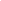 Without discussion, the team members will have one minute to review the main motion and the required motion they have been assigned. After one minute the demonstration will begin.Only the motions from the following list of Required Motions will receive points. Any motion not on the list will not receive any points. The list of Required Motions is:SECTION EVENT [See Note Below]SUBSIDIARY	INCIDENTAL	PRIVILEGED/UNCLASSIFIEDLay on the Table	Point of Order	AdjournPrevious Question	Appeal	RecessPostpone Definitely	Division of Assembly	Question of PrivilegeRefer to a Committee	Parliamentary Inquiry			 	Amend	               	Postpone Indefinitely	Note: 	The motions used in the section, district and state level Novice Parliamentary Procedure CDE’s shall be limited to those motions listed in the Section Event section of these rules.	DISTRICT EVENT	SUBSIDIARY	INCIDENTAL	PRIVILEGED/UNCLASSIFIEDLay on the Table	Point of Order	AdjournPrevious Question	Appeal	RecessLimit Debate	Division of Assembly	Question of PrivilegePostpone Definitely	Parliamentary Inquiry	Take from the TableRefer to a Committee	Suspend the Rules	ReconsiderAmend	Withdraw a MotionPostpone Indefinitely	Divide a QuestionSTATE EVENT	SUBSIDIARY	INCIDENTAL	PRIVILEGED/UNCLASSIFIEDLay on the Table	Point of Order	AdjournPrevious Question	Appeal	RecessLimit Debate	Division of Assembly	Question of PrivilegePostpone Definitely	Parliamentary Inquiry	Take from the TableRefer to a Committee	Suspend the Rules	ReconsiderAmend	Withdraw a Motion	Fix Time to Adjourn*Postpone Indefinitely	Divide a Question	Call for Orders of the Day*	Object to the Consideration of a Question*Motions marked by an asterisk (*) may be demonstrated at the State CDE for credit as additional motions, but will not be used as an assigned motion.  Additionally the motion to Rescind may be demonstrated, but unrealistic or canned debate on the motion to rescind may be penalized at the judges’ discretion.The chairperson shall start the presentation by saying, "Is there any further business that should be presented to the chapter at this time?" The demonstrating team shall assume that a regular chapter meeting is in progress and no motions are currently being considered. The chairperson should use contestant numbers rather than names when recognizing contestants.A team member will then move the main motion from the card. Unless the motions to “Take from the table” and/or “Reconsider” have been assigned to a team member those motions may not be used to start the presentation. If the judges designate "reconsider" or "take from the table" as a motion to be demonstrated, the team should assume it is to “reconsider” or “take from the table” a motion that was presented at the last meeting. Example: "I move to take from the table the motion that was tabled at our last meeting about having an FFA hayride." The motions to “reconsider” and “take from the table” can only be used on the motion printed on their card. Teams are strongly discouraged from having a canned debate on these motions.A team may use more than one main motion as long as it pertains to the assigned main motion.A motion that requires a second shall not be considered properly presented and is not eligible to receive points until it is seconded.If a contestant fails to present their assigned motion, 100 points shall be deducted from their score. However, if the motion is presented and fails to receive a second, it will be scored a zero and no penalty points will be deducted. The state event will have three rounds: a section round, a district round and a state final. Two teams may advance from the section to the district and two teams may advance from the district to the state.Each team will be provided motions that address an item of business selected from recognized FFA activities (i.e. National Chapter, Food for America, PALS, POA, Proficiency Awards and National FFA Convention-consult the official FFA Manual and handbook). The motions will be specific and must be moved as it is written.An individual may present a motion one time. Additional presentations of the same motion, by the same individual will score “0”. Other individuals on the team may present the same motion, and will receive points for their first presentation. [Example: Contestant 2 moves, “I call for Previous Question.” It will be scored by the judges, but the next time Contestant 2 presents a “Call for Previous Question” it will be scored a “0”. However, Contestant 3 on the same team may still present a “Call for Previous Question” and receive points for their first presentation of that motion.]All teams must close their session with an adjournment.Only procedures and debates that are in order and follow state rules will be scored.  Any procedure made subsequent to that and until it is in order will continue to be scored a zero.  A team shall be allowed a maximum of ten minutes in which to demonstrate its knowledge of parliamentary law without penalty. Warnings will be given at eight and ten minutes. A deduction of 50 points will be made for every 30 seconds over the first 30 seconds or major fraction thereof. A timekeeper will furnish the time used by each team at the close of the event. A warning light will be used to warn contestants when eight minutes of the session have expired. A second light will be lit when the team has completed its ten minute time allotment. No verbal time warnings will be provided, but a digital timer will be will be in the presentation room.When the motion Point of Order is a required motion, it may be necessary for a member of the team to purposely make a parliamentary error so the member assigned point of order may present their  assigned motion.  Neither the student or team are penalized for that parliamentary error provided the member assigned point of order presents their assigned motion.
   If a point of order is presented in any other situation it will be assumed the team has committed a parliamentary error and the team, chairman, or both will be penalized. The amount of points the team is penalized for their error will be reduced if the point of order is used correctly.  The point of order should not be demonstrated for the sole purpose of scoring points as an additional motion.
Time of Presentation							Penalty assignedUp to 10 minutes 30 seconds						None10 minutes 31 seconds to 10 minutes 45 seconds			50 points10 minutes 46 seconds to 11 minutes 15 seconds			100 points11 minutes 16 seconds to 11 minutes 45 seconds			150 points11 minutes 46 seconds to 12 minutes 15 seconds			200 points12 minutes 16 seconds to 12 minutes 45 seconds			250 points50 penalty points will continue to be assigned at 30 second intervals until the session is closed. ORAL QUESTIONS (120 POINTS)Each of the six team member will be asked a minimum of two (2) planned questions relating to their assigned motions or to their understanding of parliamentary law in the case of the chairperson. Attempts should be made to require the answers to these questions to be explanatory in nature. No one may step forward to help correct answers on the first six questions. PRESENTATION NOTES (50 POINTS)Each team will have a secretary take notes of the presentation. A possible score of 50 points will be allowed for the notes. Adequate paper will be supplied for both the Secretary and Chairman to take notes during the presentation. Following the presentation the secretary, in consultation with the chairperson, will have 15 minutes to prepare the notes. Time in and time out of the area set aside to prepare the notes will be kept by a timekeeper.Recommended notes templates are attached, however, secretarys must bring their own templates to the LDE.  At the beginning of the session, the parliamentarian should review the template to ensure that no writing is on the form prior to the start of the demonstration.  If the secretary fails to bring their own template, lined paper will be provided for them by the host.  The notes should be dated and signed by the secretary and chair.The notes should be written to communicate complete thoughts. Since these are notes and not minutes, complete sentences are not required as long as the specific thoughts are captured in a complete manner. A minimum of two judges shall use the”Score Sheet for Secretary’s Notes” to score the notes of the presentation. A dictionary will be permitted. The judges will read, review and grade the notes after completion. Notes should refer to the participants by their number, rather than their name, as state event judges will be scoring from video tape and do not know the individual’s names.The scores will be averaged and provided to the presentation judges after the event for use in computing final scores.SCORING GUIDELINESJudges for the presentation should observe the following guidelines:DISCUSSIONIt is essential that each judge observe and maintain consistent criteria in scoring discussion for the duration of the event.Judges must overlook personal opinions and beliefs and score discussion in an unbiased manner. All discussion should be scored at the time it is delivered.Characteristics of effective discussion include: a) completeness of thought, b) logical reasoning, c) clear statement of speaker's position, d) conviction of delivery, and e) concise and effective statement of discussion. A suggested grading scale is as follows: 	Excellent............ 	20 pointsGood.................	15 pointsAverage............. 	10 pointsFair……………………….	5 pointsPoor.…...............	0 pointsAn excellent discussion is extremely unusual and would be characterized by a truly stirring delivery and brilliance in terms of information provided and/or suggestions for action offered. Poor discussion would be characterized by a lack of effective delivery, poor grammar, reasoning and substance. An example might be: "I think this is a good idea."  Simply stating “I agree with the previous comments” is not an effective discussion and will be scored a “0”.Most discussion would fall in the range of an average score (8-12 points). An example of an average discussion might be: "I think this is a very significant motion that should be passed for the following reasons.... For these reasons, I urge everyone to vote for this motion." Good discussion would be characterized by effective delivery, substance, creative and visionary thought delivered in a convincing and compelling manner.A participant’s score on discussions will be determined by adding their top four (4) discussion scores. An individual earning an average number of points on each motion discussed would need to be recognized three of four times to earn the maximum 60 points.ADDITIONAL MOTIONSAn individual may earn a maximum of 10 points for each additional motion. A participant’s score on additional motions will be determined by adding the top three (3) scores, not to exceed 20 points, on motions they were not “assigned” to present. CHAIRPERSONThe guidelines for scoring the chair are as follows:Ability to preside-handling of motions, keeping members informed, use of the gavel, distribution of discussion. (75 points)Leadership - stage presence, poise, self-confidence, politeness and voice. (30 points)EVENT SCORINGDETERMINING CONTESTANT SCORESContestant scores will be determined by adding the following:	Chairpersons:	Ability to Preside + Leadership + Oral Question + Written Test	Secretaries:	Completeness & Accuracy of Notes + Spelling/Legibility/Format + Written Test	Floor Members:	Required Motion + Discussion + Additional Motions + Questions + Written TestDETERMINING TEAM SCORESWRITTEN TEST (Total score of the 6 members)....	150 pointsNOTES OF THE PRESENTATION……................... 	 50 pointsORAL QUESTIONS............................……………. 	120 pointsPRESENTATION................…...............………… 	630 pointsGENERAL EFFECT.................................…… 	 50 pointsA deduction of 5-20 points will be made for each parliamentary mistakeFailing to present the assigned motion will result in a deduction of 100 pointsDeduction (as explained earlier) will be made for presentations exceeding their time limits.TOTAL POINTS POSSIBLE……………........................ 	1000 pointsTIEBREAKERSTiebreakers for teams will be: 1. The total presentation rank, 2. The team's average score on the written test, and 3. The total score for questions.Tiebreakers for chairpersons will be: 1. Ability to preside score, and 2. Score on the questions. Tiebreakers for secretaries will be: 1. Completeness and accuracy 2. Spelling/legibility/formatTiebreakers for floor members will be:1. Debate Scores2. Oral Question Score3. Written test scoreRECOMMENDED REFERENCESWritten test questions and the judge's questions will be taken from:"Parliamentary Procedure," VAS Unit U7004.“Dunbar’s Manual of Parliamentary Procedure Test Questions”; Shane Dunbar, Everett, Washington (1997)Additional references may include Robert's Rules of Order, FFA New Horizons magazine, the Official FFA Manual, and the FFA Student Handbook.AWARDSSECTION: 	A plaque or medal will be provided by the State Association for top chairperson, top secretary, and the top two teams. Additional awards may be provided by the section.DISTRICT: A plaque will be provided to the first and a second place teams by the Illinois Foundation FFA.STATE: 	A State Winners plaque will be presented to the first place team and all teams will be ranked gold, silver or bronze by the State Association.  JUDGESThere will be a minimum of three floor member judges, a minimum of two chairperson judges and a minimum of two secretary judges for the event. The secretary judges are to score the secretary's notes. Judges are to be obtained by the adult FFA Board member for the district and state events. The judges for the section event are to be obtained by the host school.If applied to debatable motionRules of Order ⅔, standing rules majorityRefer to Roberts Rules of Order Newly Revised 11th Edition for rulesRefer to CDE rules #4-5 before using in demonstrationTeam #										FFA Chapter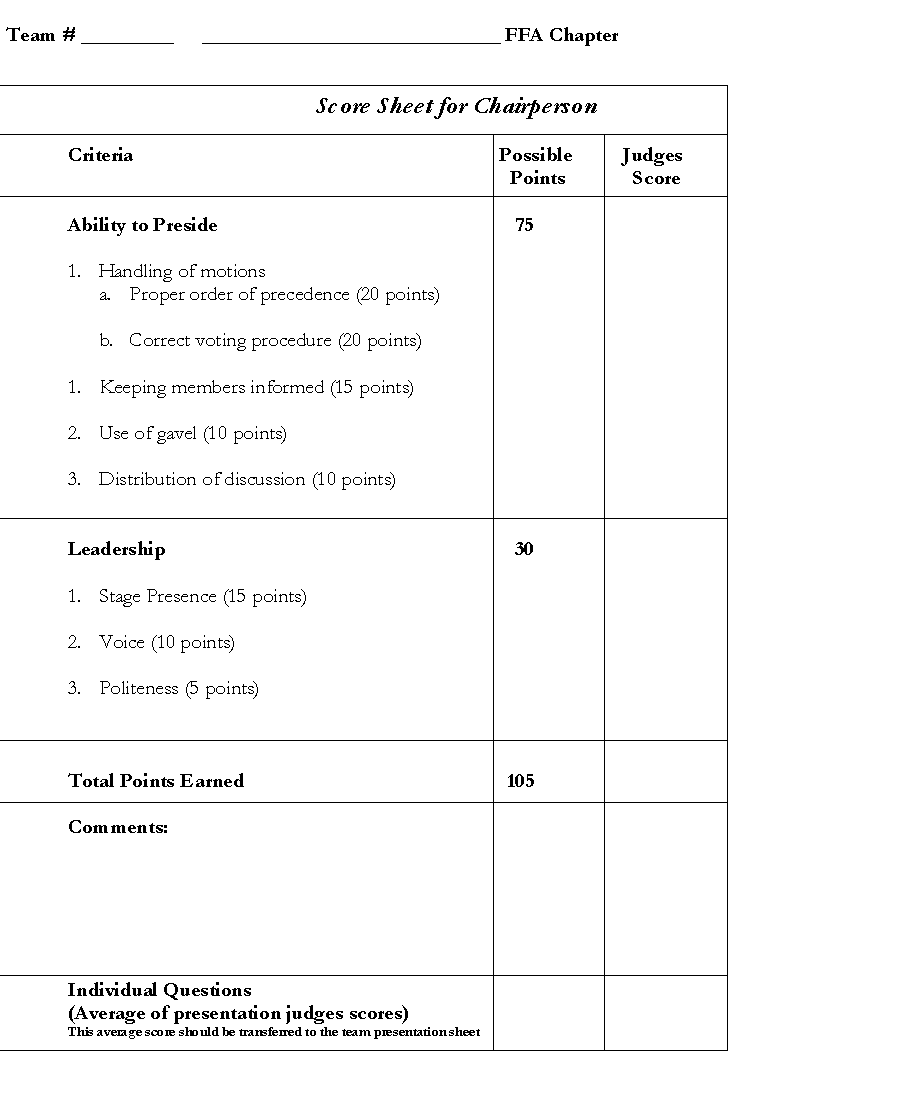 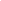 These are samples only, additional formats may be added for use. No new format may be added after the first team in a CDE has begun their presentation. In addition to these formats, blank lined paper should be provided for all CDE’s.PERMISSIBLE MOTIONSILLINOIS FFA PARLIAMENTARY PROCEDURE - CAREER DEVELOPMENT EVENTPERMISSIBLE MOTIONSILLINOIS FFA PARLIAMENTARY PROCEDURE - CAREER DEVELOPMENT EVENTPERMISSIBLE MOTIONSILLINOIS FFA PARLIAMENTARY PROCEDURE - CAREER DEVELOPMENT EVENTPERMISSIBLE MOTIONSILLINOIS FFA PARLIAMENTARY PROCEDURE - CAREER DEVELOPMENT EVENTPERMISSIBLE MOTIONSILLINOIS FFA PARLIAMENTARY PROCEDURE - CAREER DEVELOPMENT EVENTPERMISSIBLE MOTIONSILLINOIS FFA PARLIAMENTARY PROCEDURE - CAREER DEVELOPMENT EVENTMOTIONSECONDDEBATEAMENDVOTE REQUIREDRECONSIDERPrivilegedFix the time to AdjournYesNoYesMajorityYesAdjournYesNoNoMajorityNoRecessYesNoYesMajorityNoQuestion of PrivilegeNoNoNoNoneNoCall for Orders of the DayNoNoNoNone, but a 2/3 vote can set asideNoIncidentalAppealYesYes/No (1)NoMajorityYesPoint of Order(5)NoNoNoNoneNoParliamentary InquiryNoNoNoNoneNoSuspend the RulesYesNoNo(2)NoWithdraw a MotionNo (3)Yes/No(3)NoYes/No (3)Negative vote onlyObject to the Consideration of a QuestionNoNoNo2/3Negative vote onlyDivision of the QuestionYesNoYesMajorityNoDivision of the AssemblyNoNoNoNoneNoSubsidiaryLay on TableYesNoNoMajorityNegative vote onlyPrevious QuestionYesNoNo2/3Yes (before vote)Limit DebateYesNoYes2/3YesPostpone DefinitelyYesYesYesMajorityYesRefer to a CommitteeYesYesYesMajorityYesAmendYesYes/No (1)YesMajorityYesPostpone IndefinitelyYesYesNoMajorityAffirmative vote onlyMainYesYesYesMajorityYesUnclassifiedTake from Table (4)YesNoNoMajorityNoReconsider (4)YesYes/No (1)NoMajorityNoRescind (4)YesYesYesMajority (2/3 if no advance written notice)Negative Vote OnlySCORE SHEET FOR SECRETARY’S NOTESSCORE SHEET FOR SECRETARY’S NOTESSCORE SHEET FOR SECRETARY’S NOTESAbilityPossiblePointsActualPointsCompleteness and AccuracyIncluding pertinent motions, seconds & discussions and the individual involvedNotes must convey complete thoughts, but not necessarily complete sentences.25Content of Notes (2 pts. Each)    Date    Time    Place    Chairperson’s signature    Secretary’s signature10Spelling/Legibility/Format    Correct spelling (deduct 1 point/mistake)NOTE: In the instance of the same word being repeatedly misspelled, 1 point should be deducted for each occurrence up to a maximum of 10 points. (In other word after the fifth occurrence of the same incorrectly spelled word there are no additional deductions for spelling  on that word, but other misspelled words would be penalized)     Legibility (ease to read) (0-10 points)    Format (structure of notes) (0-5 points)15TOTAL POINTS EARNED50Comments:Comments:Comments:TIME____________________SCHOOL_________________SECTION CONTESTSECTION CONTESTSECTION CONTESTSECTION CONTEST   CONTESTANT   CONTESTANT   CONTESTANT12345LAY ON THE TABLEPREVIOUS QUESTIONPOSTPONE DEFINITELYREFER TO A COMMITTEEAMENDPOSTPONE INDEFINITELYPOINT OF ORDERAPPEALDIVISION OF ASSEMBLYPARLIAMENTARY INQUIRYADJOURNRECESSQUESTION OF PRIVILEGEADDITIONAL MOTION POINTS SUBTOTALREQUIRED MOTION POINTS SUBTOTALDISCUSSIONDISCUSSIONDISCUSSIONDISCUSSIONDISCUSSIONDISCUSSIONDISCUSSION POINTS SUBTOTALIf a parliamentary mistake is made -5 to -20 points are deducted from the scoreEach contestant's required motion (25 pts maximum) should be highlighted on score card Other additional motions are worth 10 points maximum, with 20 points maximum/contestant. Score only the top 3 motionsEach additional motion is scored only onceDiscussions are worth a maximum of 20 points/discussion, with a maximum of 60 points/contestant. A team is not limited in the number of discussions they may present. Each discussion is to be scored as it is presented, but no discussion will receive more than 20 points. A participant’s total discussion score will be determined by adding their top 4 scoring discussions, but no participant may receive more than a total of 60 points for the top four discussions they present. If a parliamentary mistake is made -5 to -20 points are deducted from the scoreEach contestant's required motion (25 pts maximum) should be highlighted on score card Other additional motions are worth 10 points maximum, with 20 points maximum/contestant. Score only the top 3 motionsEach additional motion is scored only onceDiscussions are worth a maximum of 20 points/discussion, with a maximum of 60 points/contestant. A team is not limited in the number of discussions they may present. Each discussion is to be scored as it is presented, but no discussion will receive more than 20 points. A participant’s total discussion score will be determined by adding their top 4 scoring discussions, but no participant may receive more than a total of 60 points for the top four discussions they present. If a parliamentary mistake is made -5 to -20 points are deducted from the scoreEach contestant's required motion (25 pts maximum) should be highlighted on score card Other additional motions are worth 10 points maximum, with 20 points maximum/contestant. Score only the top 3 motionsEach additional motion is scored only onceDiscussions are worth a maximum of 20 points/discussion, with a maximum of 60 points/contestant. A team is not limited in the number of discussions they may present. Each discussion is to be scored as it is presented, but no discussion will receive more than 20 points. A participant’s total discussion score will be determined by adding their top 4 scoring discussions, but no participant may receive more than a total of 60 points for the top four discussions they present. If a parliamentary mistake is made -5 to -20 points are deducted from the scoreEach contestant's required motion (25 pts maximum) should be highlighted on score card Other additional motions are worth 10 points maximum, with 20 points maximum/contestant. Score only the top 3 motionsEach additional motion is scored only onceDiscussions are worth a maximum of 20 points/discussion, with a maximum of 60 points/contestant. A team is not limited in the number of discussions they may present. Each discussion is to be scored as it is presented, but no discussion will receive more than 20 points. A participant’s total discussion score will be determined by adding their top 4 scoring discussions, but no participant may receive more than a total of 60 points for the top four discussions they present. If a parliamentary mistake is made -5 to -20 points are deducted from the scoreEach contestant's required motion (25 pts maximum) should be highlighted on score card Other additional motions are worth 10 points maximum, with 20 points maximum/contestant. Score only the top 3 motionsEach additional motion is scored only onceDiscussions are worth a maximum of 20 points/discussion, with a maximum of 60 points/contestant. A team is not limited in the number of discussions they may present. Each discussion is to be scored as it is presented, but no discussion will receive more than 20 points. A participant’s total discussion score will be determined by adding their top 4 scoring discussions, but no participant may receive more than a total of 60 points for the top four discussions they present. If a parliamentary mistake is made -5 to -20 points are deducted from the scoreEach contestant's required motion (25 pts maximum) should be highlighted on score card Other additional motions are worth 10 points maximum, with 20 points maximum/contestant. Score only the top 3 motionsEach additional motion is scored only onceDiscussions are worth a maximum of 20 points/discussion, with a maximum of 60 points/contestant. A team is not limited in the number of discussions they may present. Each discussion is to be scored as it is presented, but no discussion will receive more than 20 points. A participant’s total discussion score will be determined by adding their top 4 scoring discussions, but no participant may receive more than a total of 60 points for the top four discussions they present. TIME____________________DISTRICT CONTESTDISTRICT CONTESTDISTRICT CONTESTDISTRICT CONTESTSCHOOL_________________   CONTESTANT   CONTESTANT   CONTESTANT12345LAY ON THE TABLEPREVIOUS QUESTIONLIMIT DEBATEPOSTPONE DEFINITELYREFER TO A COMMITTEEAMENDPOSTPONE INDEFINITELYPOINT OF ORDERAPPEALDIVISION OF ASSEMBLYPARLIAMENTARY INQUIRYSUSPEND THE RULESWITHDRAW A QUESTIONDIVIDE A QUESTIONADJOURNRECESSQUESTION OF PRIVILEGETAKE FROM THE TABLERECONSIDERADDITIONAL MOTION POINTS SUBTOTALREQUIRED MOTION POINTS SUBTOTALDISCUSSIONDISCUSSIONDISCUSSIONDISCUSSIONDISCUSSIONDISCUSSIONDISC. POINTS SUBTOTALIf a parliamentary mistake is made -5 to -20 points are deducted from the scoreEach contestant's required motion (25 pts maximum) should be highlighted on score card Other additional motions are worth 10 points maximum, with 20 points maximum/contestant. Score only the top 3 motionsEach additional motion is scored only onceDiscussions are worth a maximum of 20 points/discussion, with a maximum of 60 points/contestant. A team is not limited in the number of discussions they may present. Each discussion is to be scored as it is presented, but no discussion will receive more than 20 points. A participant’s total discussion score will be determined by adding their top 4 scoring discussions, but no participant may receive more than a total of 60 points for the top four discussions they present.If a parliamentary mistake is made -5 to -20 points are deducted from the scoreEach contestant's required motion (25 pts maximum) should be highlighted on score card Other additional motions are worth 10 points maximum, with 20 points maximum/contestant. Score only the top 3 motionsEach additional motion is scored only onceDiscussions are worth a maximum of 20 points/discussion, with a maximum of 60 points/contestant. A team is not limited in the number of discussions they may present. Each discussion is to be scored as it is presented, but no discussion will receive more than 20 points. A participant’s total discussion score will be determined by adding their top 4 scoring discussions, but no participant may receive more than a total of 60 points for the top four discussions they present.If a parliamentary mistake is made -5 to -20 points are deducted from the scoreEach contestant's required motion (25 pts maximum) should be highlighted on score card Other additional motions are worth 10 points maximum, with 20 points maximum/contestant. Score only the top 3 motionsEach additional motion is scored only onceDiscussions are worth a maximum of 20 points/discussion, with a maximum of 60 points/contestant. A team is not limited in the number of discussions they may present. Each discussion is to be scored as it is presented, but no discussion will receive more than 20 points. A participant’s total discussion score will be determined by adding their top 4 scoring discussions, but no participant may receive more than a total of 60 points for the top four discussions they present.If a parliamentary mistake is made -5 to -20 points are deducted from the scoreEach contestant's required motion (25 pts maximum) should be highlighted on score card Other additional motions are worth 10 points maximum, with 20 points maximum/contestant. Score only the top 3 motionsEach additional motion is scored only onceDiscussions are worth a maximum of 20 points/discussion, with a maximum of 60 points/contestant. A team is not limited in the number of discussions they may present. Each discussion is to be scored as it is presented, but no discussion will receive more than 20 points. A participant’s total discussion score will be determined by adding their top 4 scoring discussions, but no participant may receive more than a total of 60 points for the top four discussions they present.If a parliamentary mistake is made -5 to -20 points are deducted from the scoreEach contestant's required motion (25 pts maximum) should be highlighted on score card Other additional motions are worth 10 points maximum, with 20 points maximum/contestant. Score only the top 3 motionsEach additional motion is scored only onceDiscussions are worth a maximum of 20 points/discussion, with a maximum of 60 points/contestant. A team is not limited in the number of discussions they may present. Each discussion is to be scored as it is presented, but no discussion will receive more than 20 points. A participant’s total discussion score will be determined by adding their top 4 scoring discussions, but no participant may receive more than a total of 60 points for the top four discussions they present.If a parliamentary mistake is made -5 to -20 points are deducted from the scoreEach contestant's required motion (25 pts maximum) should be highlighted on score card Other additional motions are worth 10 points maximum, with 20 points maximum/contestant. Score only the top 3 motionsEach additional motion is scored only onceDiscussions are worth a maximum of 20 points/discussion, with a maximum of 60 points/contestant. A team is not limited in the number of discussions they may present. Each discussion is to be scored as it is presented, but no discussion will receive more than 20 points. A participant’s total discussion score will be determined by adding their top 4 scoring discussions, but no participant may receive more than a total of 60 points for the top four discussions they present.TIME____________________STATE CONTESTSTATE CONTESTSTATE CONTESTSTATE CONTESTSTATE CONTESTSCHOOL_________________CONTESTANTANTCONTESTANTANTCONTESTANTANTCONTESTANTANTCONTESTANTANT12345LAY ON THE TABLEPREVIOUS QUESTIONLIMIT DEBATEPOSTPONE DEFINITELYREFER TO A COMMITTEEAMENDPOSTPONE INDEFINITELYPOINT OF ORDERAPPEALDIVISION OF ASSEMBLYPARLIAMENTARY INQUIRYSUSPEND THE RULESWITHDRAW A QUESTIONDIVIDE A QUESTIONADJOURNRECESSQUESTION OF PRIVILEGETAKE FROM THE TABLERECONSIDERFIX TIME TO ADJOURNOBJECT TO THE CONSIDERATION OF A QUESTIONCALL FOR ORDERS OF THE DAYRESCINDADDITIONAL MOTION POINTS SUBTOTALREQUIRED MOTION POINTS SUBTOTALDISCUSSIONDISCUSSIONDISCUSSIONDISCUSSIONDISCUSSIONDISCUSSIONDISCUSSION POINTS SUBTOTALIf a parliamentary mistake is made -5 to -20 points are deducted from the scoreEach contestant's required motion (25 pts maximum) should be highlighted on score card Other additional motions are worth 10 points maximum, with 20 points maximum/contestant. Score only the top 3 motionsEach additional motion is scored only onceDiscussions are worth a maximum of 20 points/discussion, with a maximum of 60 points/contestant. A team is not limited in the number of discussions they may present. Each discussion is to be scored as it is presented, but no discussion will receive more than 20 points. A participant’s total discussion score will be determined by adding their top 4 scoring discussions, but no participant may receive more than a total of 60 points for the top four discussions they present.If a parliamentary mistake is made -5 to -20 points are deducted from the scoreEach contestant's required motion (25 pts maximum) should be highlighted on score card Other additional motions are worth 10 points maximum, with 20 points maximum/contestant. Score only the top 3 motionsEach additional motion is scored only onceDiscussions are worth a maximum of 20 points/discussion, with a maximum of 60 points/contestant. A team is not limited in the number of discussions they may present. Each discussion is to be scored as it is presented, but no discussion will receive more than 20 points. A participant’s total discussion score will be determined by adding their top 4 scoring discussions, but no participant may receive more than a total of 60 points for the top four discussions they present.If a parliamentary mistake is made -5 to -20 points are deducted from the scoreEach contestant's required motion (25 pts maximum) should be highlighted on score card Other additional motions are worth 10 points maximum, with 20 points maximum/contestant. Score only the top 3 motionsEach additional motion is scored only onceDiscussions are worth a maximum of 20 points/discussion, with a maximum of 60 points/contestant. A team is not limited in the number of discussions they may present. Each discussion is to be scored as it is presented, but no discussion will receive more than 20 points. A participant’s total discussion score will be determined by adding their top 4 scoring discussions, but no participant may receive more than a total of 60 points for the top four discussions they present.If a parliamentary mistake is made -5 to -20 points are deducted from the scoreEach contestant's required motion (25 pts maximum) should be highlighted on score card Other additional motions are worth 10 points maximum, with 20 points maximum/contestant. Score only the top 3 motionsEach additional motion is scored only onceDiscussions are worth a maximum of 20 points/discussion, with a maximum of 60 points/contestant. A team is not limited in the number of discussions they may present. Each discussion is to be scored as it is presented, but no discussion will receive more than 20 points. A participant’s total discussion score will be determined by adding their top 4 scoring discussions, but no participant may receive more than a total of 60 points for the top four discussions they present.If a parliamentary mistake is made -5 to -20 points are deducted from the scoreEach contestant's required motion (25 pts maximum) should be highlighted on score card Other additional motions are worth 10 points maximum, with 20 points maximum/contestant. Score only the top 3 motionsEach additional motion is scored only onceDiscussions are worth a maximum of 20 points/discussion, with a maximum of 60 points/contestant. A team is not limited in the number of discussions they may present. Each discussion is to be scored as it is presented, but no discussion will receive more than 20 points. A participant’s total discussion score will be determined by adding their top 4 scoring discussions, but no participant may receive more than a total of 60 points for the top four discussions they present.If a parliamentary mistake is made -5 to -20 points are deducted from the scoreEach contestant's required motion (25 pts maximum) should be highlighted on score card Other additional motions are worth 10 points maximum, with 20 points maximum/contestant. Score only the top 3 motionsEach additional motion is scored only onceDiscussions are worth a maximum of 20 points/discussion, with a maximum of 60 points/contestant. A team is not limited in the number of discussions they may present. Each discussion is to be scored as it is presented, but no discussion will receive more than 20 points. A participant’s total discussion score will be determined by adding their top 4 scoring discussions, but no participant may receive more than a total of 60 points for the top four discussions they present.PLACE:DATE:START TIME:START TIME:FINISH TIME:FINISH TIME:PresenterSecondMotionDiscussionVoteMotion2nd2ndDetails of the Motion/ amendment/discussion...etc.Details of the Motion/ amendment/discussion...etc.Vote CountVote CountPass/FailForAgainstNameNameMotionMotionCommentsCommentsCommentsCommentsMotionMotionMainSecond.DetailActionDelegate2ndMain Motion and/or DiscussionVote